Beyond the Spectrum Wish List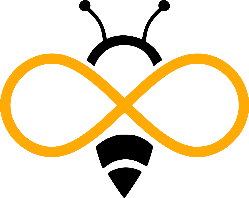 BTS is currently in need of the following items:White copy paperSidewalk chalkStorage containers1-ply toilet paperTall kitchen garbage bagsHand soapAA + AAA batteriesPaper platesPlastic forks and spoonsPaper towelsLaminatorsLabel MakersHand sanitizer/sanitizing sprayDisinfecting wipesMasksOutdoor play equipment (ex. Sports balls, bikes/tricycles for younger and older kids, etc.)